PN/3/2020		Tczew, dnia 08.10.2020 r.Do wszystkich wykonawców								ubiegających się o zamówienieDotyczy: postępowania pn. „Usługa odzysku i/lub unieszkodliwiania odpadów o kodzie 19 12 12 – inne odpady (w tym zmieszane substancje i przedmioty) z mechanicznej obróbki odpadów inne niż wymienione w 19 12 11 – frakcja energetyczna z sortowania zmieszanych odpadów komunalnych”.Zgodnie z dyspozycją art. 38 ust. 2 ustawy z dnia 29 stycznia 2004 r. Prawo zamówień publicznych (tekst jednolity Dz. U. z 2019 r.  poz. 1843 z późniejszymi zmianami)  Zamawiający udziela odpowiedzi na pytania Wykonawcy, które wpłynęły do Zamawiającego:Pytania Wykonawcy i odpowiedzi Zamawiającego:Jakie sito posiada Państwa instalacja (sito dyskowe czy sito obrotowe)?Sito obrotowe, oczka 80 mm.Czy mają Państwo na linii rozworkownicę?Tak (rozrywarka worków).W jaki sposób składowane są odpady?Gotowe kostki RDFu gromadzone są w wyznaczonych boksach zadaszonych.Czy miejsce przetrzymywania odpadów jest zadaszone?Tak. 5.  Proszę o informacje dotyczące odpadów tj.:zawartości chloru w %?   -   0,22 %zawartości popiołu w %?  -   12,65 %zawartości siarki w %?       -  0,05 %kaloryczności dla suchej masy?   - 21,40 MJ/kgwilgoci higroskopijnej odpadu?  -  Wilgotność 25 %wilgoci przemijającej odpadu? - Brak danych metody pobierania próbek? - Średnia próbka z kilku partii produkcyjnych, pobór i badania – laboratorium akredytowane.Czy odpad jest rozdrobniony? Nie. 7. Czy można prosić o udostępnienie zdjęć odpadów?Poniżej Zamawiający przekazuje zdjęcia.Zamawiający informuje, iż powyższe wyjaśnienia stanowią integralną część SIWZ.Pozostałe warunki i zapisy SIWZ pozostają bez zmian.Data zawiadomienia Wykonawców: 08.10.2020 r.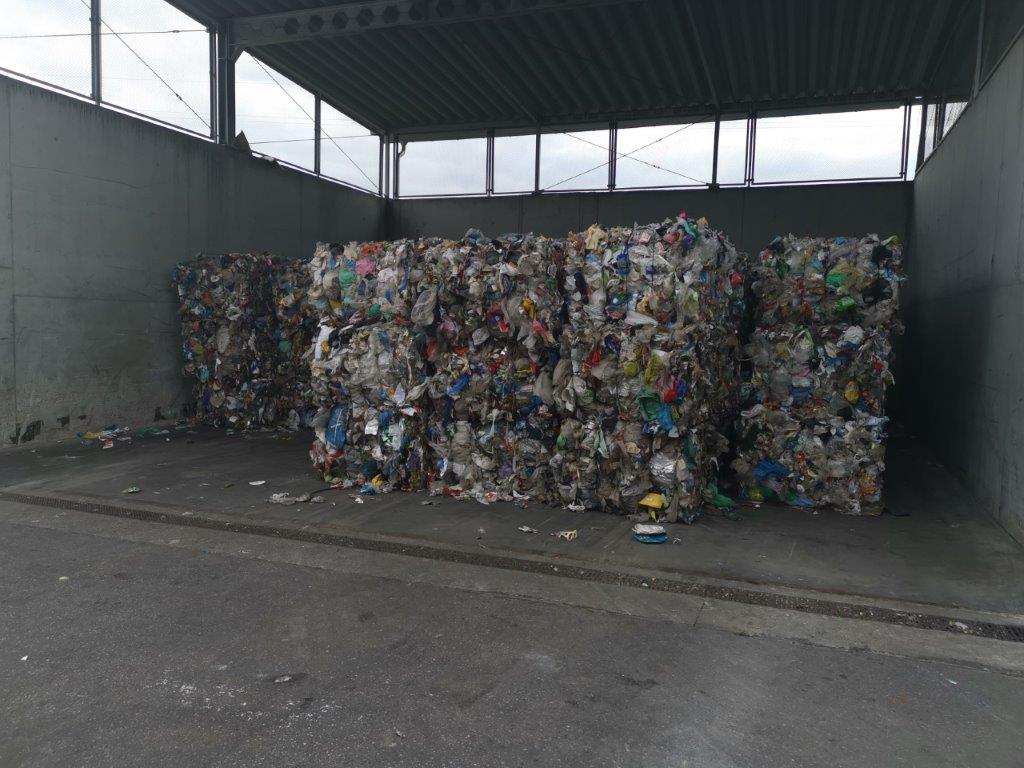 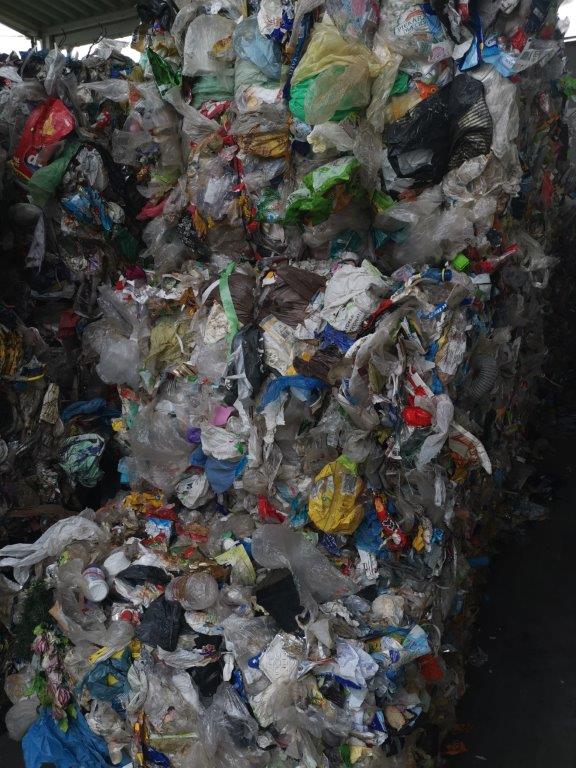 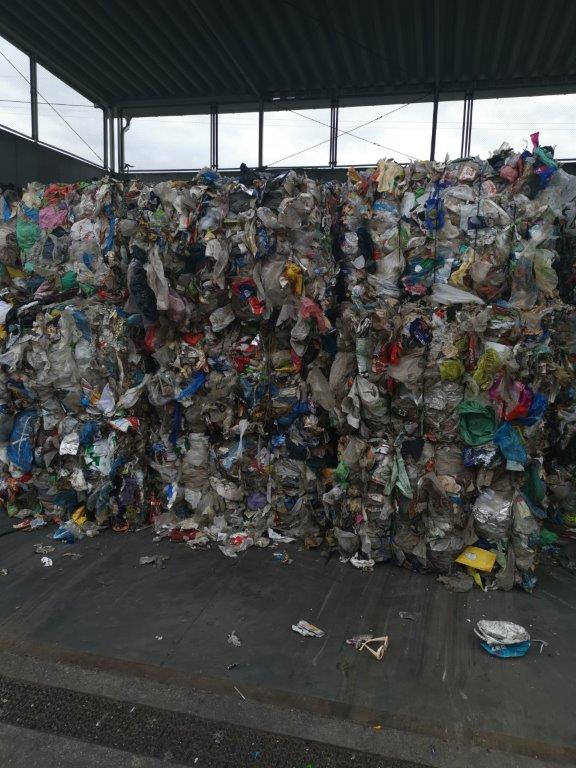 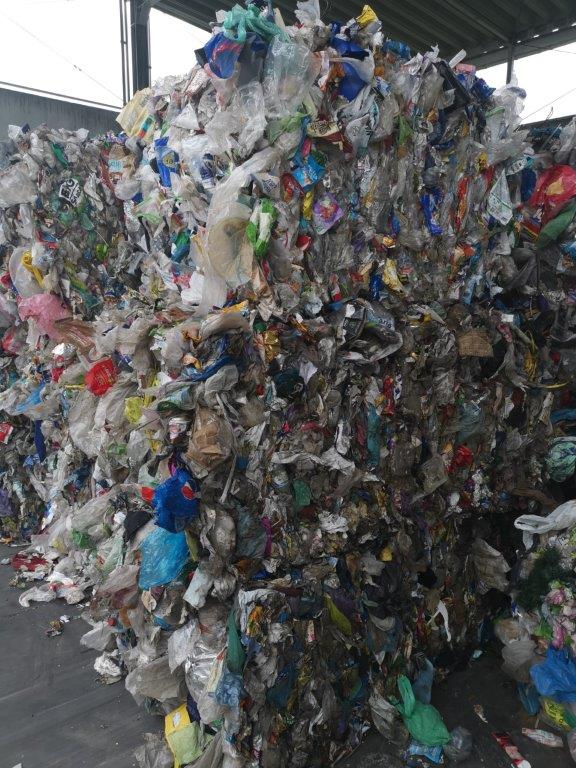 